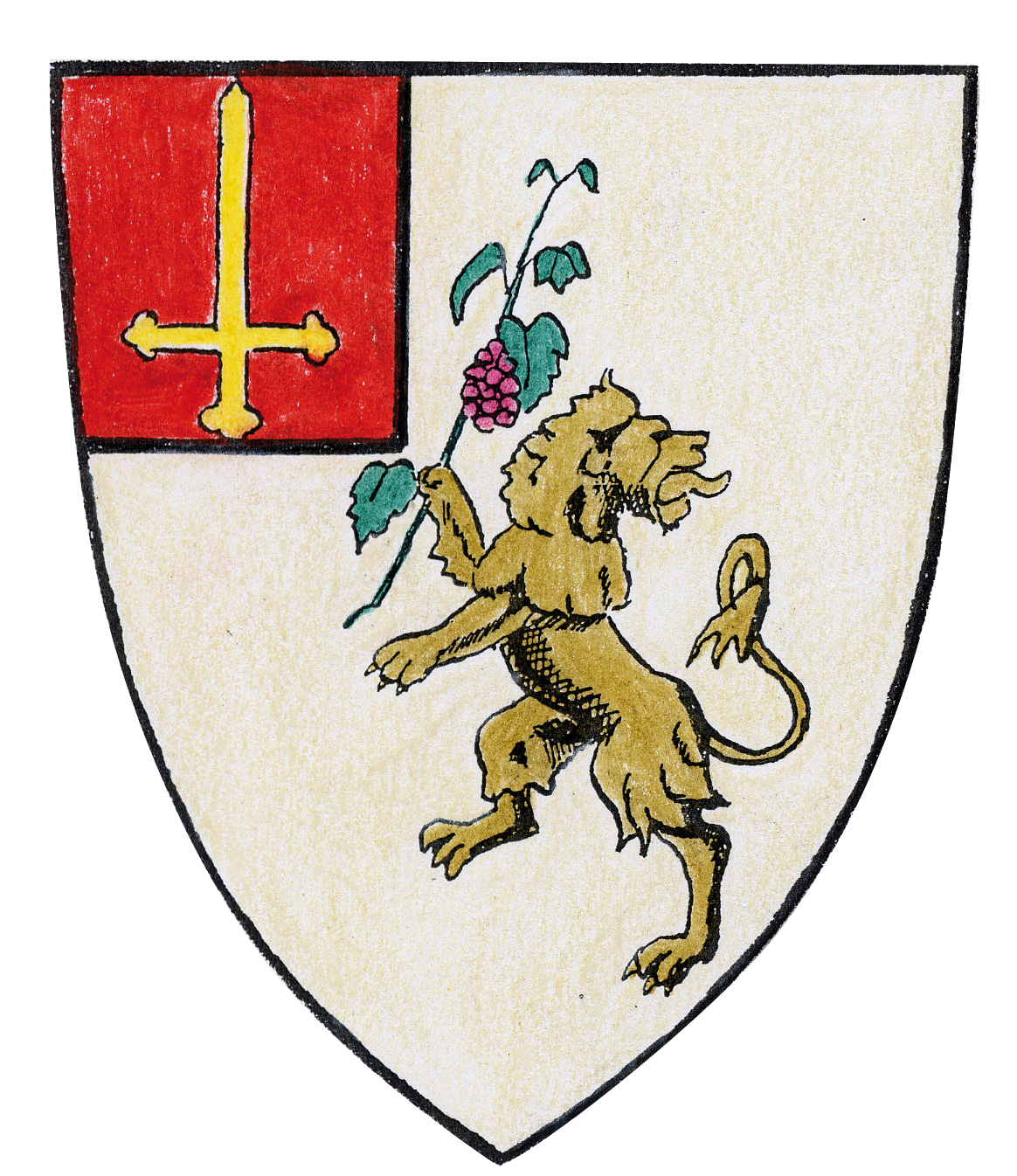 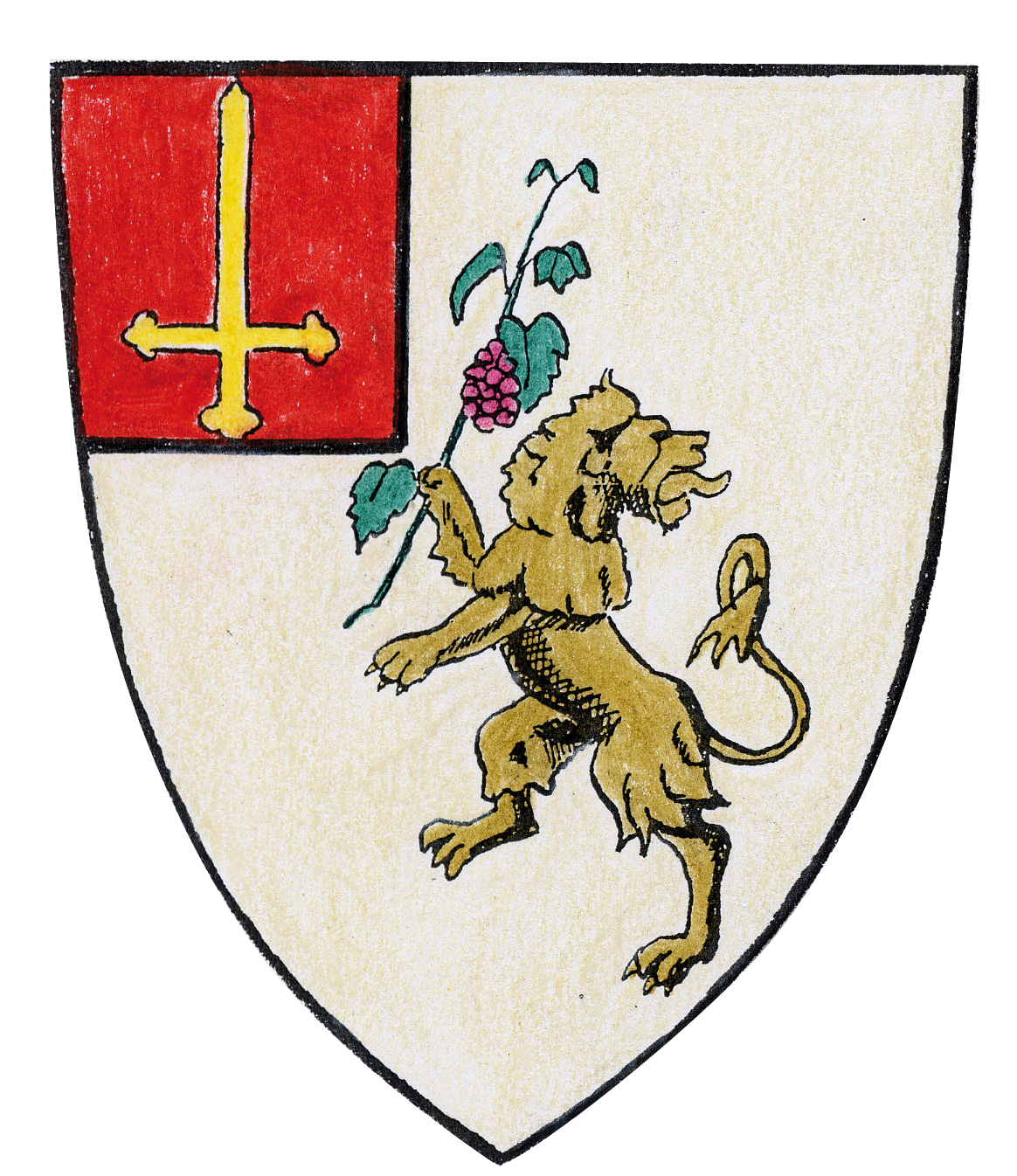 FICHE DE RENSEIGNEMENTS – 2020/2021Important : Veuillez nous signaler tout changement survenant en cours d’année____________________________________________________________________________REGLEMENTS INTERIEURSJe certifie avoir pris connaissance des règlements intérieurs de la cantine et de la garderie. Je m’engage à en respecter les clauses.								Signature du responsable							            (précédée de la mention « lu et approuvé »)----------------------------------------------------------------------------------------------------------------------------------------POUVOIRJe soussigné, NOM et prénom ………………………………………………………………….. AUTORISE				 N’AUTORISE PASles responsables de la garderie et de la cantine à donner en mon nom, lieu et place toute autorisationnécessaire pour tout acte opératoire ou d’anesthésie qui serait décidé par le corps médical, dans le cas oùmon (mes) enfant(s) serai(en)t victime(s) d’un accident ou d’une maladie aiguë à évolution rapide. 								Signature								                         (précédée de la mention « BON POUR POUVOIR »)Nom de l’enfantPrénomClasseNom du/des responsables :Adresse :Mail :Nom du/des responsables :Adresse :Mail :Nom du/des responsables :Adresse :Mail :Tél dom. :Mère (port. et /ou travail)Père (port. et /ou travail)Personnes(s) autorisée(s) à venir chercher l’(les) enfant(s) en cas d’indisponibilité des parents :   Nom                                                                   Lien de parenté                                              Téléphone----Personnes(s) autorisée(s) à venir chercher l’(les) enfant(s) en cas d’indisponibilité des parents :   Nom                                                                   Lien de parenté                                              Téléphone----Personnes(s) autorisée(s) à venir chercher l’(les) enfant(s) en cas d’indisponibilité des parents :   Nom                                                                   Lien de parenté                                              Téléphone----Nom et tél. de votre médecin de famille :Joindre obligatoirement l’ (les) attestation(s) correspondante(s)Assurance et nom de votre compagnie :N° de police :